Ispit održan 21.06.2019. su položili sledeći studenti:Na usmeni ispit se pozivaju sledeći studenti:Usmeni ispit biće održan u petak, 28.06.2019. godine u 11:00 časova u učionici MI16. Usmeni ispit prvenstveno obuhvata gradivo o izboru materijala (označavanje metala, osobine i primena).Uvid u radove, za studente koji nisu položili održaće se u terminu usmenog ispita.U Novom Sadu 26.06.2019. godPredmetni nastavnik	Doc. dr Dragan Rajnović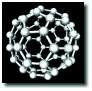 Rezultati ispitaMaterijali u mašinstvuR.br.Br. indeksaPrezimeImeBroj poena I KolokvijumI KolokvijumI KolokvijumI KolokvijumI KolokvijumMH 89/2018VučkovićNikola9,3II KolokvijumII KolokvijumII KolokvijumII KolokvijumII KolokvijumNiko nije položioNiko nije položioNiko nije položioNiko nije položioNiko nije položioIII KolokvijumIII KolokvijumIII KolokvijumIII KolokvijumIII KolokvijumNiko nije položioNiko nije položioNiko nije položioNiko nije položioNiko nije položioIV KolokvijumIV KolokvijumIV KolokvijumIV KolokvijumIV KolokvijumNiko nije položioNiko nije položioNiko nije položioNiko nije položioNiko nije položioVremeR.br.Br. indeksaPrezimeImeBroj .poena11:00hMH 88/2018NovakLuka49,9